        ALMA LETICIA OCHOA GOMEZ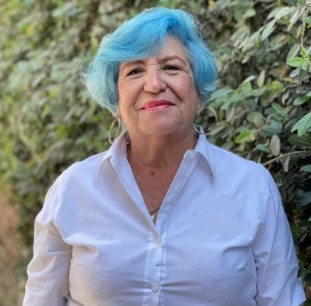 Experiencia Laboral:Publicaciones Herrerías, Periódico de  novedadesSecretaria General de la oficina de direcciónDistribución del periódico de Novedades y “The New”Puerto Vallarta Motors.Secretaria de oficina de ventas, a cargo de labores administrativas, contabilidad elemental, elaboración de oficios, contestación de correspondencia entre otras labores.Frente Sindical Heliodoro Hernández LozaSecretaria organizacional, encargada de afiliación de socios, trabajo administrativoInstituto Jalisciense de rehabilitación social Secretaria                                                                          Departamento de servicios coordinados de                                                                                          prevención en rehabilitación social                                                                                             Secretaria de Dirección General Estética Alo Propietaria                                                                                                                                Olimpus Gym                                                                                                                                      Propietaria H. Ayuntamiento Constitucional De El Salto, Jalisco  2007 – 2014Dirección de Ecología, Coordinadora de Aseo Público.Control y supervisión de recolección de residuos en el municipio.Atención y seguimiento de quejas del servicio.Implementación de programa de  separación de residuos Dirección de Ecología,  Coordinación de Educación Ambiental.                                      Elaboración y aplicación de  programas de mejoramiento ambiental.Delegación Municipal Las Pintitas.Delegada Municipal.Atención inmediata  a ciudadanos para solucionar problemática cotidiana en servicios públicos Dirección de Desarrollo Social. Directora General.                                                                   Generación y aplicación de Programas Sociales                                                                                         Programación y entrega de apoyos                                                                               Elaboración de Diagnóstico del Municipio                                                                                                         Elaboración de PadronesDirección de Desarrollo Social,  Coordinadora de programas sociales.Coordinación de Entrega de Apoyos socialesH. AYUNTAMIENTO CONSTITUCIONAL DE EL SALTO, JALISCO  2018 - 2021Coordinación General de Desarrollo Económico, Combate a la Desigualdad y Construcción de la ComunidadCoordinadora general con labores tales como impulsar y evaluar los trabajos desarrollados.Coordinar los programas de trabajos de las áreas, elaborar e impulsar programas de capacitación.H. AYUNTAMIENTO CONSTITUCIONAL DE EL SALTO, JALISCO  2021 - 2024Regidora Constitucional del periodo 2021-2024EstudiosUNAD México. 4o. Cuatrimestre de Licenciatura en Desarrollo Comunitario.2014